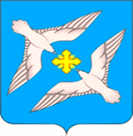 АДМИНИСТРАЦИЯ МУНИЦИПАЛЬНОГО ОБРАЗОВАНИЯСЕЛЬСКОЕ ПОСЕЛЕНИЕ «УСПЕНСКОЕ»РЖЕВСКОГО РАЙОНА ТВЕРСКОЙ ОБЛАСТИПОСТАНОВЛЕНИЕ
04.09.2019 г                                                                                            № 50Об утверждении реестра противопожарных водоемов               В соответствии с Федеральным законом от 21.12.1994 № 69-ФЗ "О пожарной безопасности", Федеральным законом от 06.10.2003 года №131- ФЗ «Об общих принципах организации местного самоуправления в Российской Федерации», Постановлением Правительства РФ от 25.04.2012 № 390 «О противопожарном режиме», в целях создания условий для забора в любое время года воды из источников наружного водоснабжения на территории сельского поселения «Успенское» Ржевского муниципального района Тверской области, Администрация сельского поселения «Успенское»
ПОСТАНОВЛЯЕТ:Утвердить реестр противопожарных водоемов, расположенных на территории сельского поселения «Успенское» (приложение1). Настоящее постановление вступает в силу со дня подписания, подлежит размещению на официальном сайте администрации сельского поселения «Успенское» в информационно-телекоммуникационной сети Интернет Успенское. ржевский-район.рфНаправить  постановление «Об утверждении реестра  противопожарных водоемов»  в Отдел надзорной деятельности и профилактической работы по Ржевскому, Зубцовскому, Старицкому и Оленинскому районам Тверской областиул. Калинина, д. 57а, г. Ржев, 172381.Контроль над исполнением постановления оставляю за собой.Глава сельского поселения «Успенское»                                   В.А.Громов
Приложение 1
к постановлению администрации 
сельского поселения «Успенское» от 04.09.2019 № 50
Реестр противопожарных водоемов, расположенных 
на территории сельского поселения «Успенское» Ржевского муниципального района Тверской области №№ппНаименование населенного пунктапожарный  водоем, гидрантМесто нахождения пожарного водоема1.пос.УспенскоепрудМехмастерские СПК «Успенское» 2.пос.УспенскоепрудДом № 223.пос.Успенскоепожарный водоемДом № 264.пос. УспенскоегидрантДом 545.Пос. УспенскоеводоемДом 456.дер. ВасюковопрудВ деревне7.дер. ДуниловопрудВозле д. № 28А8.дер. ГлебовопрудУл. Полевая, д. 39.дер. Глебовопожарный водоемГлебовская СШ10.дер. ТерешковопрудУл.Заречная,д.911.дер. Терешковопрудул.Солнечная,д. 412.дер. Ореховопожарный водоемЛенинская нш13.дер. Крупцовопруд Возле дома № 1914.дер. МассальскоепрудВозле дом №1315.дер. ПлешкипрудВозле дом № 1716.пос. Успенское, ул. Заречная гидрантустановлен  в 2018г.на водонапорной  башне